2G The Discriminant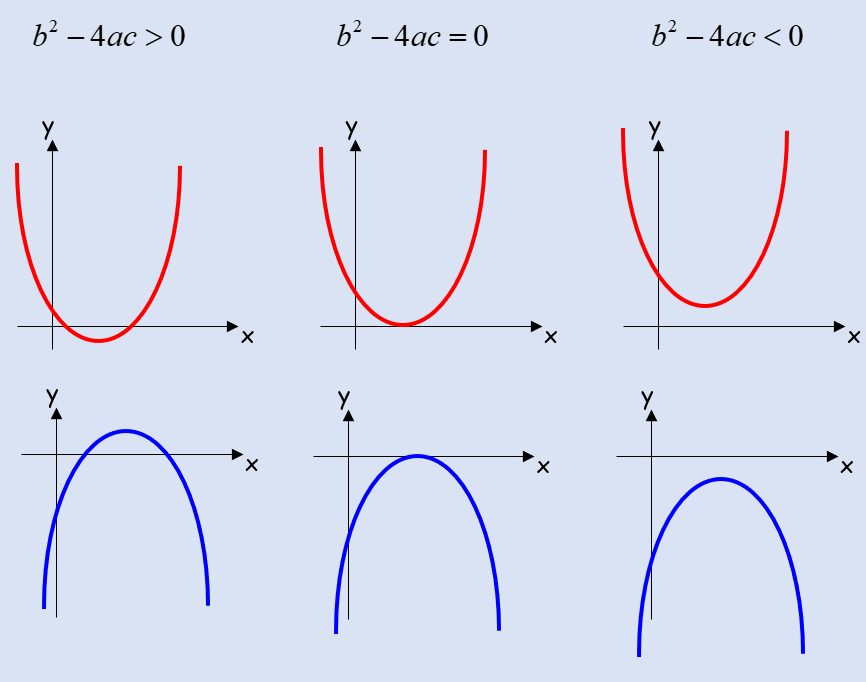 Find the values of k for which;x2 + kx + 9 = 0has equal roots.Find the values of k for which;x2 + 4x + k = 0  	has two distinct real solutions.